Аlstom Croatia Ltd., Mala Švarca 15547000 Karlovac , HrvatskaПРЕДМЕТ: 	Одговор на постављена питања по ЈН бр. 97/2014 - резервни делови и услуге –турбина А1  Поштовани,На основу члана 63. ставови 2. и 3. ЗЈН (Сл. гласник РС 124/12) достављамо Вам одговоре на постављено питање: Питање 1: на основу дефинисаног захтева за неопходним пословним капацитетом (Конкурсна документација, део 5. Услови за уцесце у поступку јавне набавке из цлана 75 и 76 ЗЈН-а и упутство како се доказује испуњеност тих услова, зацка 6, стр.36,) дефинисано је да понудјац: „да располаже неопходним пословним капацитетом:да је у последње три године (2011.,2012 и 2013.г.) понуђач успешно реализовао најмање три уговора  за испоруку делова и услуге за капитални ремонт турбоагрегата снаге 200 МW и веће, при чему укупна вредност уговора не може бити мања од 140.000.000,00 динара“ а сто је измењено у Измени тендерске документације од 17.03.2014 на начин: да располаже неопходним пословним капацитетом: да је у последњих пет година (2009.,2010.,2011.,2012. и 2013.год.) понуђач успешно реализовао најмање три уговора  за испоруку делова и услуге за капитални ремонт турбоагрегата снаге 200 МW и веће, при чему укупна вредност сваког појединачног уговора не може бити мања од 140.000.000,00 динара.Обавеставамо Вас да смо услед поменуте битне промене у захтеву, односно тумацења дефиниције захтева у основној конкурсој документацији разлицито у односу на прецизно дефинисање у каснијој Измени тендерске документације, били принудјени на подносење Заједницке понуде при цему остајемо носилац посла Заједницке понуде односно групе понудјаца. У циљу неугрозавања гантограма Ваших активности на предметној ЈН, а с обзиром да је један од учесника у заједничкој понуди-страни понуђач са документима о испуњењу услова према члану 75 и 76. Закона о ЈН старијим од предвиђеног рока, молимо Вас да нам дозволите могуцност достављања постојецих, оверених докумената за предметног уцесника у заједницкој понуди старијих од предвиђеног рока, ради Вашег увида у његово испуњавање поменутих услова, с тим да се међувремену заврши започети процес издавања иновиране захтеване документације до краја процеса евалуације приспелих понуда, те захтевани документи доставе закључно са завршетком евалуације. Одговор 1: Старост доказа о испуњености услова предвиђена је Законом о јавним набавкама, као и конкурсном документацијом за предметну јавну набавку.Уколико понуђач није у могућности  да у року за подношење понуда прибави тражена документа, јер  у држави у којој има седиште иста нису могла бити издата до истека рока за подношење понуда, наручилац ће дозволити понуђачу да накнадно достави тражена документа у примереном року, уколико уз понуду приложи одговарајући доказ за то (чл.79 ст.8 Закона о јавним набавкама, "Сл.Гласник РС" бр.124/2012). Као доказ да понуђач у року за подношење понуда није могао прибавити тражена документа, потребно  је доставити потврду или  допис надлежног органа да није могуће у року за подношење понуда извадити тражени доказ, као и изјаву самог понуђача којом потврђује да  у држави у којој има седиште тражена документа нису могла бити издата у року за подношење понуда, као и да ће иста доставити у накнадном року који ће одредити  наручилац.Овим путем Вас обавештавамо да се наведено појашњење сматра саставним делом конкурсне документације  за предметну јавну набавку.У Обреновцу,09.04.2014.годинеКОМИСИЈА ЗА ЈАВНУ НАБАВКУ 97/2014     ...................................................................................................................................................................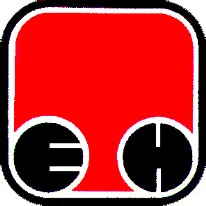 Електропривреда Србије  - ЕПСПривредно ДруштвоТермоелектране Никола Тесла,  Обреновац